ПРИРОДА СПЕКТРА ПМРЯ́дерный магни́тный резона́нс (ЯМР) — резонансное поглощение электромагнитной энергии веществом, содержащим ядра с ненулевым спином во внешнем магнитном поле, обусловленное переориентацией магнитных моментов ядер.Как и электрон, атомное ядро вращается и характеризуется определенным моментом количества движения ( I ). Момент количества движения строго квантован. Ядро, имеющее нечетное число протонов, при вращении обладает магнитным моментом (), так как любое вращение заряда создает магнитное поле. Величина  также квантована, т. е. может принимать только строго определенные значения. В простейшем случае — для ядра водорода (протона)— момент количества движения может иметь значения I = ± ½, магнитный момент также имеет значения  = ± ½.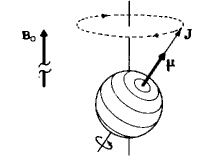 Если поместить вещество в сильное магнитное поле, произойдет определенная ориентация осей вращения содержащихся в нем протонов; эти оси расположатся вдоль направления силовых линий поля. При этом возможны два варианта ориентации, различающиеся энергетическими уровнями: по направлению поля (параллельная ориентация, более выгодная) и против этого направления (антипараллельная ориентация, энергетически менее выгодная).Для перехода с одного уровня на другой систему необходимо облучить переменным магнитным полем с частотойГде γ – гиромагнитное отношение, связывающее магнитный момент μ и момент количества движения J, Н0 – напряженность внешнего магнитного поля.Такой переход связан с поглощением энергии, что легко может быть зарегистрировано. Такое поглощение лежит в основе спектроскопии ядерного магнитного резонанса, или спектроскопии ЯМР.Наиболее распространенным видом спектроскопии ЯМР является спектроскопия протонного магнитного резонанса, ПМР, основанная на переориентации осей ядер водорода, в котором (в отличие от других перечисленных ядер) резонанс может наблюдаться для распространенного природного изотопа. Кроме того, атомы водорода присутствуют практически во всех органических соединениях.